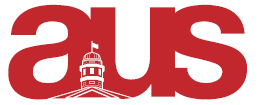 Report of SLUM, AUS Council March 22nd, 2017SLUM is planning formal review sessions for finals for LING 201, LING 330, and LING 371, and informal sessions for other courses depending on interest.We held workshops on how to use computer programs LaTex and Praat from March 8th to March 10th. A committee has been set up to put together Cellar Door, the Linguistics undergraduate journal, for this year. Future Week is being held this week, and we have speakers on Monday, Tuesday, Thursday, and Friday, and a Wine and Cheese with Professors on Wednesday. Please see the Facebook event for Future Week 2017 for more details.SLUM is combining the annual McGill Undergraduate Linguistics Conference with Concordia's Linguistics Student Association, to form the first ever Canadian Linguistics Annual Undergraduate Symposium (CLAUSE̥), which is being held from April 7th to April 9th. SLUM's next meeting will be held on Friday, March 24th at 2:30pm in the Ling Lounge in the Linguistics Building, 1085 Dr. Penfield.Respectfully Submitted,Jacob SchermerSLUM VP External